Гальперова Е.В., Мазурова О.В.ИСЭМ СО РАН2.3. Электровооруженность промышленности как фактор качественного скачка в росте производительности трудаЭлектрификация промышленного производства зависит от закономерностей развития техники и технологий на различных этапах экономического развития. Уровень и темпы роста промышленного электропотребления определяются многими факторами: масштабами промышленного производства, его отраслевой и технологической структурой, эффективностью применения электрической энергии по сравнению с другими энергоносителями и др. Применение электрических технологий обеспечивает значительное повышение производительности труда, способствует повышению качества продукции, позволяя получать не только новые материалы и продукты с заданными свойствами, но и экономить материальные и трудовые ресурсы и снижать вредное воздействие производства на окружающую среду. Широкое внедрение электротехнологий оказывает влияние на рост технологической электровооруженности труда – показатель, отражающий отношение потребляемой в производстве электроэнергии к живому труду. Возникновение электротехнологий неразрывно связано с первыми открытиями в области электричества. В 1802 году русский ученый академик В.В. Петров построил уникальную батарею высокого напряжения из 2100 медно-цинковых элементов и открыл явление электрической дуги, обосновав возможность ее применения для плавки металлов, электроосвещения и восстановления металлов из окислов.После создания в 70-80-х годах 19-го века экономичных генераторов постоянного тока и разработки инженером-электротехником М.О. Доливо-Добровольским синхронных генераторов трехфазного тока начинают быстро развиваться такие энергоемкие электротехнологические процессы, как производство алюминия, осваиваются методы получения карбида кальция для химической промышленности. Электротехнологические методы начинают применяться и для выплавки высококачественных сталей. Этому способствовало появление электрометаллургических и электрохимических производств, основанных на применении электрических печей. В то же самое время электрохимия, электрометаллургия и электротермия вошли в тесное взаимодействие. Со временем эти направления электротехники выделились в самостоятельные отрасли науки и техники.С годами знания человека об электричестве углублялись, а сфера применения электрических и магнитных явлений непрерывно расширялась. Пионерные работы 19-го столетия указали путь проникновения электротехнических устройств и технологий в промышленность, которые обеспечивали электрификацию процессов труда и повышение ее производительности. В настоящее время невозможно представить промышленное производство без электрической энергии, которая применяется для приведения в действие различных машин, механизмов и непосредственно в технологических процессах. Электрификация производственных процессов значительно снизила неблагоприятное действие многих производственных факторов на состояние здоровья работающих. Этому, в частности, способствовали применение мощных механизмов при работах, требующих большого физического напряжения, комплексная автоматизация производственных процессов, герметизация оборудования и применение замкнутых и оборотных технологических циклов на химических и перерабатывающих предприятиях, дистанционное управление и контроль. Отечественная промышленность остается крупнейшим потребителем электроэнергии. За период 2000-2013 гг. среднегодовые темпы роста промышленного производства в несколько раз опережали темпы промышленного электропотребления, в результате чего электроемкость промышленности снизилась почти в 1,5 раза. За данный период электровооруженность труда в промышленности увеличилась на 23%, а производительность труда – более чем в 1,8 раза при сокращении численности занятых в производстве приблизительно на 11% (табл. 1). Таблица 1Динамика основных показателей в промышленности России     Источник: cоставлено по [1]    *включая электроэнергетикуВ последние годы во всех отраслях промышленности кроме целлюлозно-бумажной наблюдался устойчивый рост электровооруженности труда, который сопровождался увеличением производительности оборудования, автоматизацией производственных процессов, укрупнением промышленных мощностей отдельных предприятий и машин и др. Наиболее высокими темпами она росла в добывающих отраслях 6,4% в год. Самая высокая электровооруженность труда - в металлургии, низкая – в легкой промышленности (табл. 2). Электровооруженность труда неразрывно связана с энергоэффективностью технологий. Таблица 2Электровооруженность труда в промышленности России, тыс. КВт-ч/занятого        Источник: cоставлено по [1]По уровню электровооруженности труда в обрабатывающей промышленности Россия отстает от стран со схожей производственной структурой более чем в 2 раза. Это объясняется, прежде всего, незавершенностью процессов электрификации особенно в химическом комплексе, машиностроении, производстве стройматериалов и др., а также низкой долей переработки вторичного сырья в производстве алюминия, черных металлов, бумаги, стекла (рециклинг).В современной структуре электропотребления промышленности Японии, США и Германии преобладают высокотехнологичные отрасли машиностроение и химическая промышленность (в 2013 г. их доля составляла приблизительно 30-45%), а в Канаде, Финляндии и России доминируют такие электроемкие отрасли, как черная и цветная металлургия, целлюлозно-бумажная промышленность, добывающие отрасли (табл. 3).В России самой электроемкой отраслью является цветная металлургия, на ее долю приходится около 30% общей электроэнергии, потребляемой в промышленности. Основное количество электроэнергии расходуется на электролиз алюминия (более 70% отраслевого потребления электроэнергии), никеля, магния и на электротермические процессы.Сравнение российских показателей с зарубежными показывает, что электроемкость производства первичного алюминия на российских предприятиях составляет от 14,5 тыс. кВт.ч/т  на предприятиях с новыми технологиями и 18,3 тыс. кВт.ч/т. – со старыми технологиями, в других странах она варьируется в интервале 14,3-15,6 тыс. кВт.ч/т., например, в США - 15,2 тыс.кВт.ч/т. Лучший зарубежный показатель электроемкости  составляет 12-13 тыс. кВт.ч/т. [3,4]. Не смотря на то, что за 2000-2014 гг. технологический разрыв с лучшими зарубежными показателями несколько сократился, тем не менее, Россия еще отстает от передовых стран по использованию электролизеров с обожженными анодами и по производству цветных металлов из вторичного сырья. Доля вторичных цветных металлов в России составляет не более 5-10 % процентов от общего выпуска продукции и в основном это вторичный алюминий. Так, в 2006 г. в США 30-37% алюминия производилось из вторичного сырья, в европейских странах OЭСР — 30-33%, в Японии — 90-97% [4].Таблица 3Структура потребления электроэнергии в промышленности в 2013 г., %   Источник: cоставлено по [2]Черная металлургия занимает второе место по электропотреблению в промышленности России (около 25% суммарного электропотребления промышленности). Наиболее электроемкими являются производства стали и проката (около 20% от суммарного электропотребления отрасли). За период 2000-2013 г.г. отмечается положительная динамика изменения структуры производства стали в России (табл. 4). Доля стали, произведенной энергоэффективными и ресурсосберегающими технологиями возросла почти в 3 раза. В 2013 г. в России доля кислородно-конвертерной стали составляла 66,8%, мартеновской – 3,7%, электростали – 28,3%; для сравнения в США - соответственно 57%, 0%, и 43%, в Японии – 74%, 0% и 26%, Германии – 69%, 0% и 31% (2006 г.); доля стали, разлитой на машинах непрерывного литья в России – 82%, Японии – 98%, США - 97%, Германии – 96% [1,5].Таблица 4Изменение структуры производства стали в России, %            Источник: cоставлено по [1]Химический комплекс России, занимающий третье место по потреблению электроэнергии, существенно отстает по показателям развития от мировых лидеров: по объемам производства продукции от США – почти в 8 раз,   Японии – более, чем в 5 раз, Германии – в 3,5 раза; по производительности труда – почти в 7 раз от США и Японии [6]. Отечественная химическая промышленность характеризуется также энергоемкой отраслевой структурой, в которой преобладают продукты с невысокой добавленной стоимостью, а также полупродукты низкой степени обработки (до 40%), в основном идущие на экспорт в качестве сырья. Отсталые технологии и высокий износ основного оборудования ведут к нерациональному использованию электроэнергии и других  энергоресурсов.Расширение процессов электрификации труда и технологических инноваций в отраслях промышленности обеспечивают устойчивый рост электропотребления в промышленности и увеличение ее доли в структуре энергоносителей (табл. 5). Общей мировой тенденцией является снижение электропотребления промышленности на единицу ВВП под влиянием структурных изменений, совершенствования технологических процессов, внедрения более эффективного оборудования и других факторов (рис. 1).Согласно прогнозу, в металлургии США ожидается увеличение удельного веса вторичных металлов в общей выплавке (рециклинг), что позволит сэкономить до 90-95% первичной энергии, но приведет к повышению электроемкости сталелитейной  и алюминиевой промышленности. На производство “тяжелой” нефти также потребуется дополнительный расход электроэнергии, а это вызовет повышение отраслевой электроемкости за рассматриваемый период на 12% [7]. Прогнозируемая динамика изменения электроемкости отдельных отраслей промышленности США (для базового сценария) показана на рис. 2. Повышение электроэффективности в отраслях промышленности в значительной степени обеспечивается внедрением новых технологий (табл. 6). Таблица 5Доля электроэнергии в структуре энергопотребления промышленности, %        Источник: cоставлено по [2]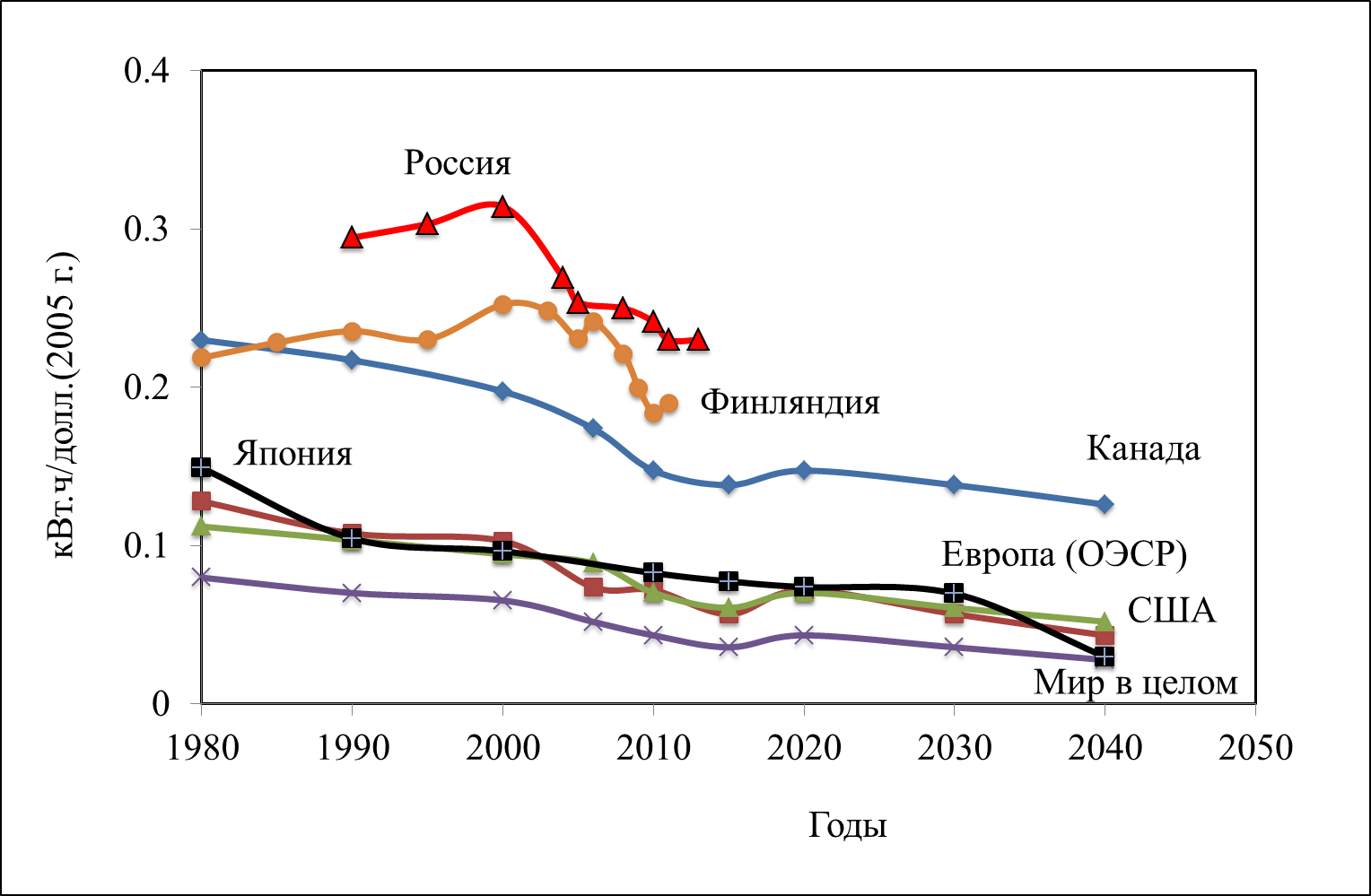 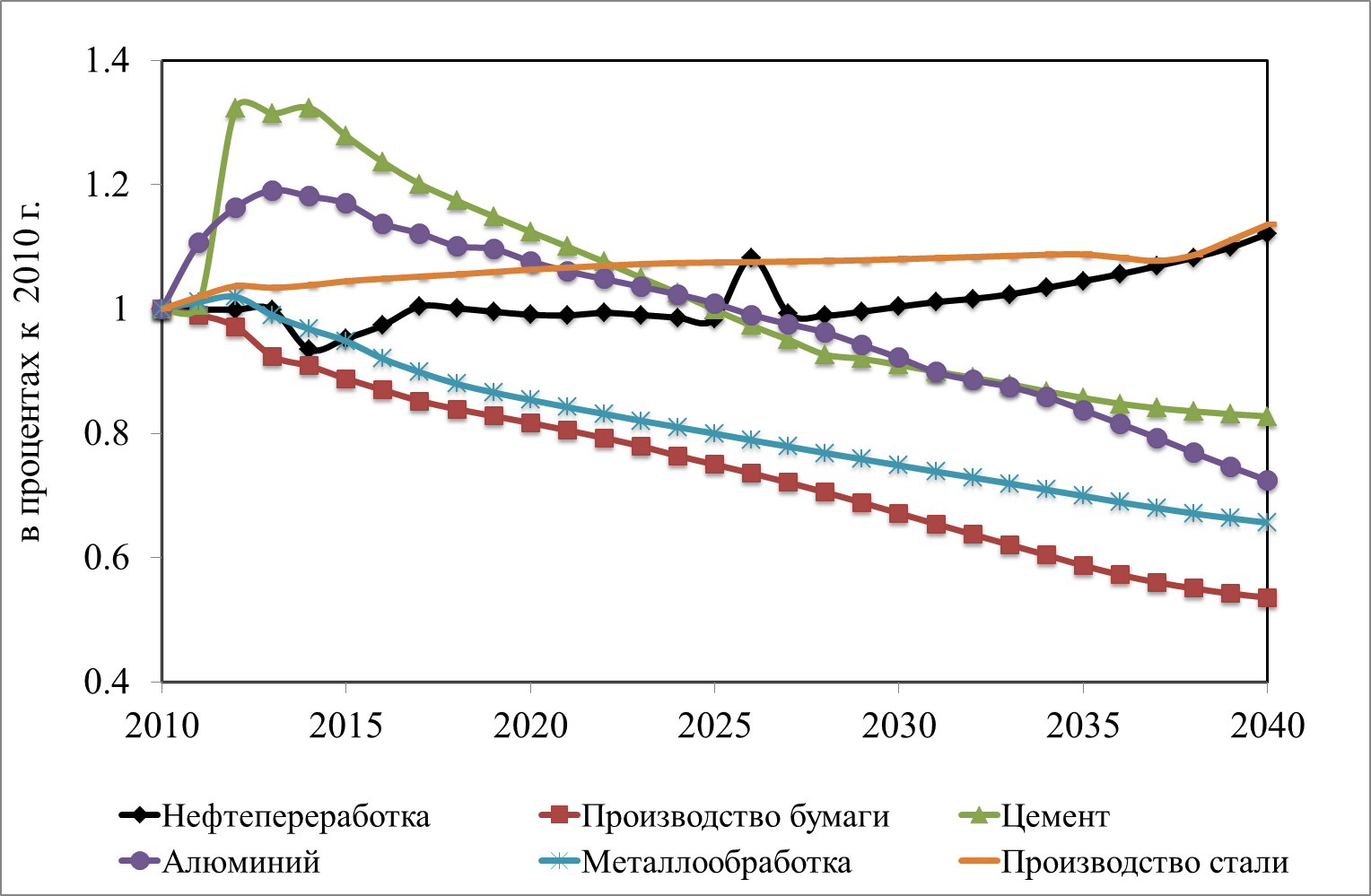 Таблица 6Прогноз электроемкости новых технологий в США на 2035 г.       Примечание:* сценарий 1 - базовый, сценарий 2 – с максимальным использованием высоких технологий (не зависящим от экономической целесообразности)       Источник: составлено по [10]В ближайшем будущем можно ожидать расширения и углубления электрификация промышленного производства, связанной с развитием электронной техники, микротехники, приборостроения, робототехники, нанотехнологий, информационных технологий, средств связи и т.д.В долгосрочной перспективе становится реальным внедрение прорывных технологий. В металлургии – это процессы прямого получения стали из руды (процессы «руда-сталь»), использование плазменной технологии для плавления лома вместо дуговых электропечей, применение электронных печей, лазерных установок, расширение производства композитных материалов, развитие порошковой металлургии, создание базовых материалов на основе «виртуальной» металлургии и др. В химическом комплексе – это развитие «нанохимии» - новой межотраслевой технологии, интегрирующей последние достижения физики, химии и биологии. Электрохимия и нанотехнологии позволят создавать новые материалы и конструкции с заданными свойствами (смарт-материалы, композиты, биметаллы, материалы в метастабильном состоянии, продукты, полученные на основе поверхностной инженерии). При этом все возможные физико-химические реакции основаны на использовании  процессов преобразования одних видов электрической энергии в другие [11]. Ключевыми тенденциями в промышленности станут повышение энергоэффективности промышленных установок, использование вторичных ресурсов, внедрение технологий утилизации промышленных отходов, развитие интеллектуальных технологий.Переход к новому «электрическому миру» означает, что конечным видом энергии практически для всех потребителей станет электроэнергия [12]. Дальнейшая электрификация процессов труда и технологий позволит увеличить производительность производственных процессов, гигиену и культуру труда, охрану окружающей среды [13].  ЛИТЕРАТУРАПромышленность России Росстат. 2010-2014 / Росстат. М., 2015. 320 с.World Electricity Information // International     Energy       Agency   OECD/IEA, Paris, 2015.Bashmakov I., Borisov K., Dzedzichek M., Gritsevich I., Lunin A. Resource of energy efficiency in Russia: scale, costs and benefits / CENEf, Developed for the World Bank. Moscow, 2008; Worrel E., Neelis M., Price L., Galitsky C., Nan Z. World Best Practice Energy Intensity Values for Selected Industrial Sectors / Ernest Orlando Lawrence, Berkeley National Laboratory. USA, 2007.World Trends in Energy Use and Efficiency. IEA/OECD, Paris, 2008. Bashmakov I. DRIVING INDUSTRIAL ENERGY EFFICIENCY IN RUSSIA, Moscow. 2013. -142 p. Annual Energy Outlook 2013 with Projections to 2040. – US Energy Information Administration, Washington, April 2013. [Электронный ресурс] Режим доступа: http://www.eia.gov/forecasts/aeo/pdf/0383(2013).pdfWorld    Energy Outlook  2015  / International     Energy       Agency   OECD/IEA, Paris, 2015.Топливно-энергетический комплекс Финляндии: состояние и перспективы сотрудничества с Россией. [Электронный ресурс] Режим доступа: http://rosenergo.gov.ru/upload/0007.pdf.The National Energy  Modeling System / Industrial Demand Module Washington: Energy Information Administration. [Электронный ресурс] Режим доступа: http://www.eia.gov/forecasts/aeo/assumptions/pdf/industrial.pdfБушуев В.В., Кучеров Ю.Н. Инновационное развитие электроэнергетики России // Энергетическая политика. 2014. №6. С. 66-71.Бушуев В.В., Громов А.И. Новая энергетическая цивилизация: структурный образ возможного будущего // Энергетическая политика. 2013. №1. С. 14-24.Троицкий А.А. Ключевые перспективы электроэнергетики России // Энергетическая политика. 2014. №1. С. 22-27.Показатели2000 г.2005 г.2010 г.2013 г.Потребление электроэнергии*, млрд. кВт.ч456490517506Производство промышленной продукции в ценах 2005 г., млрд. руб.9076124001360014800Электроемкость промышленной продукции, кВт.ч./тыс.руб.50,239,538,034,0Численность занятых, млн. чел.14,514,313,313,1Электровооруженность труда, кВт.ч/занятого31,434,338,938,6Производительность труда, руб./занятого62478410231130Отрасль промышленности,производство, ВЭД2005 г.2010 г.2013 г.Добыча полезных ископаемых90,4129,8147,2Обрабатывающие производства37,349,753,7Металлургия131,8179,0184,3Химический комплекс69,092,9110,8Целлюлозно-бумажная 102,489,195,0Машиностроение12,012,412,8Пищевая12,415,017,8Легкая5,79,810,1Отрасль промышленности,производствоСШАКанадаЯпонияГерманияФинляндияРоссияЧерная металлургия5,55,024,611,78,49,6Цветная металлургия8,127,45,65,85,115,9Химический комплекс13,19,217,923,011,96,2Целлюлозно-бумажная 7,020,510,89,950,66,4Машиностроение16,61,425,916,56,93,6Прочие49,736,515,233,117,141,7ТехнологииРоссияРоссияРоссияТехнологии2000 г.2008 г.2013 г.Сталь – всего, в том числе:100100100в мартеновских печах51143,7в конверторах335766,8в электропечах132828,3в вакуумно-индукционных печах--0,008в плазменно-дуговых печах--1,1Доля непрерывной разливки стали516882ОтчетОтчетОтчет1980 г..2013 г.Европа ОЭСР21,027,033,9Финляндия32,731,132,0США 16,526,227,8Канада23,430,631,3Япония31,028,428,0Германия21,528,834,5Отрасль промышленности,производствоВ процентах к существующим в 2006 г.В процентах к существующим в 2006 г.Среднегодовой темп снижения электроемкости, %(2006-2035 гг.)Среднегодовой темп снижения электроемкости, %(2006-2035 гг.)Отрасль промышленности,производствоСценарий 1*Сценарий 2*Сценарий 1Сценарий 2Металлообработка33 27-1,9-2,5Тяжелое машиностроение3327-1,9-2,5Электроника и компьютеры4944-1,0-1,3Электрооборудование4944-1,0-1,3Химическое производство 7281-0,5-0,2Производство пластмасс4642-1,0-1,2Производство целлюлозы94870,0-0,2Производство бумаги6692-0,90,1